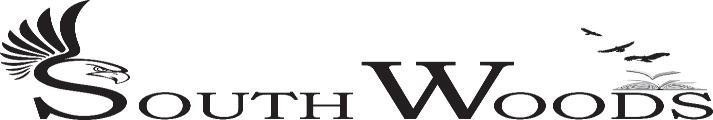  School Spirit T-ShirtsYouth Sizes Sm-XL $12.00Adult Sizes Sm-XL $15.00Adult Sizes XXL-3XL $18.00	Youth SizesSmall 	Medium 	Large 	X-Large 	Total $ 	Adult SizesSmall 	Medium 	Large 	X-Large 	2XL 	3XL 		Total $ 	Student’s Name:  	Teacher’s Name: 	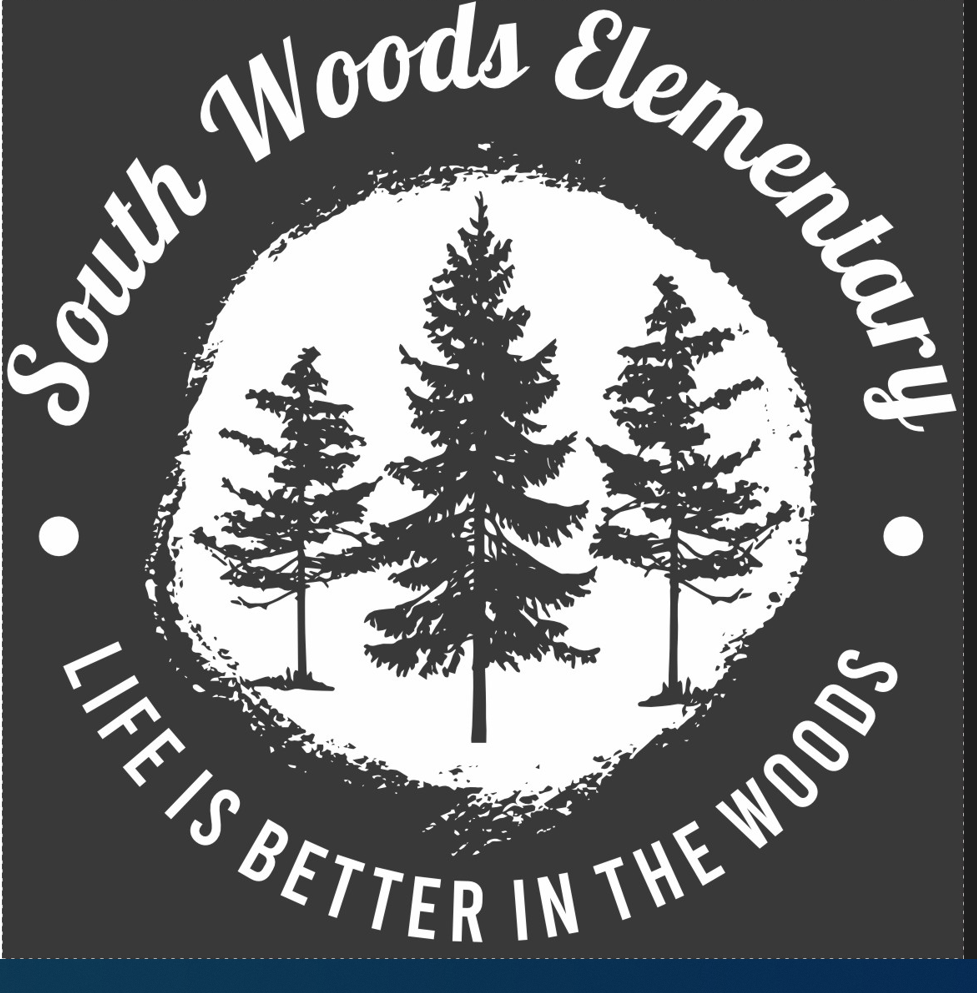 *We will accept cash or check payments, make checks payable to SWES*